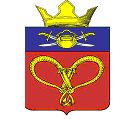 СОВЕТ НАРОДНЫХ ДЕПУТАТОВ  НАГАВСКОГО СЕЛЬСКОГО ПОСЕЛЕНИЯКОТЕЛЬНИКОВСКОГО МУНИЦИПАЛЬНОГО РАЙОНА ВОЛГОГРАДСКОЙ ОБЛАСТИР Е Ш Е Н И Е «24» января   2022 г.                                                                          № 85/101    О внесении изменений в решение Совета народных депутатов Нагавского сельского поселения от 10.03.2021г № 46/62 Об утверждении положения «Об оплате труда выборных должностных лиц местного самоуправления, осуществляющих свои полномочия на постоянной основе и муниципальных служащих администрации Нагавского сельского поселения Котельниковского муниципального района Волгоградской области" ;  " Об оплате труда работников, занимающих должности, не отнесенные к должностям муниципальной службы администрации Нагавского сельского поселения " ;  "Об оплате труда работников, осуществляющих техническое обеспечение деятельности администрации Нагавского сельского поселения" ; " Об оплата труда работников культуры Нагавского сельского поселения."      Руководствуясь Федеральным законом от 6 октября 2003 г № 131-ФЗ "Об общих принципах организации местного самоуправления в Российской Федерации", Законом Волгоградской области от 11 февраля 2008г № 1626-ОД "О некоторых вопросах муниципальной службы в Волгоградской области", Уставом Нагавского сельского поселения, решением Котельниковского районного Совета народных депутатов № 37/244 от 03.12.2021г. "О бюджете Котельниковского муниципального района на 2022 год и плановый период 2023 и 2024 годов", Совет народных депутатов Нагавского сельского поселения решил:   1. Внести в решение Совета народных депутатов Нагавского сельского поселения от 10.03.2021г № 46/62 Об утверждении положения «Об оплате труда выборных должностных лиц местного самоуправления, осуществляющих свои полномочия на постоянной основе и муниципальных служащих администрации Нагавского сельского поселения Котельниковского муниципального района Волгоградской области" ;  " Об оплате труда работников, занимающих должности, не отнесенные к должностям муниципальной службы администрации Нагавского сельского поселения " ;  "Об оплате труда работников, осуществляющих техническое обеспечение деятельности администрации Нагавского сельского поселения" ; " Об оплата труда работников культуры Нагавского сельского поселения." следующие изменения:1.1 Пункт 1.1, статьи 1, главы1, приложения 1 изложить в новой редакции:"1. 1 Лицам, замещающим муниципальные должности, устанавливается ежемесячный должностной оклад в размере 12 075 рублей."1.2 Пункт 2.1, статьи 2 приложения 1 изложить в новой редакции:"2.1 Размеры должностных окладов муниципальных служащих устанавливаются согласно норматива размера должностных окладов по группам должностей муниципальной службы  для сельских поселений  – старшая группа должностей - 7590 руб.2.  Настоящее Решение вступает в силу и распространяет свое действие на правоотношения, возникшие с 1 января 2022 года.3.Контроль за исполнением настоящего решения оставляю за собойГлава Нагавского сельского поселения                                    П.А.Алпатов